A N U N ŢVă aducem la cunoştinţă că în data de 29 ianuarie 2018, ora 10.00,în amfiteatrul VICTOR GIONCU al Facultăţii de Arhitectura si Urbanism, Str. Traian Lalescu, Nr. 2A, etaj 5, va avea loc PRELEGEREA PUBLICĂsusţinută de domnisoaraDr. arh. MAYA BȂLDEApentru ocuparea prin concurs a postului de ŞEF LUCRĂRI , poziţia 26 din Statul de funcţiuni al Departamentului de ArhitecturaComisia de concurs este următoarea:Preşedinte:Cătălina BOCAN Conf. dr. arh. Facultatea de Arhitectură și Urbanism, Universitatea Politehnica TimișoaraMembri: Beatrice LUCACI Ș L. dr.arh. Facultatea de Arhitectură și Urbanism, Universitatea Politehnica TimișoaraMarius GĂMAN Ș L. dr. arh. Facultatea de Arhitectură și Urbanism, Universitatea Politehnica TimișoaraAnamaria BRANEA  Ș L. dr.arh. Facultatea de Arhitectură și Urbanism, Universitatea Politehnica TimișoaraCamil MILINCU Ș L. dr.arh. Facultatea de Arhitectură și Urbanism, Universitatea Politehnica din TimișoaraCu această ocazie, vă invităm să participaţi la susţinerea publicăUNIVERSITATEA POLITEHNICA TIMIŞOARA              FACULTATEA DE ARHITECTURA SI      URBANISM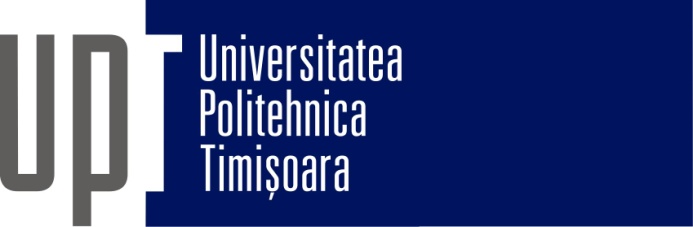 